 Σχετ. : 129287/Γ2/2011 Υ.Α (ΦΕΚ 2769/τ. Β΄/02-12-2012Το ΓΕΛΔΕ ΣΑΠΩΝ καλεί τους ενδιαφερόμενους να καταθέσουν προσφορές για μονοήμερη εκπαιδευτική εκδρομή 40 μαθητών και 3 καθηγητών στη Ξάνθη. Προτιμώμενη ημερομηνία είναι η Πέμπτη 26 Ιανουαρίου 2017.Καλούνται οι ενδιαφερόμενοι να υποβάλλουν στο σχολείο μας μέχρι τις 16/12/2016 στο σχολείο κλειστή προσφορά. Η μη πληρότητα του κλειστού φακέλου προσφοράς και η τήρηση των παραπάνω αποτελεί αιτία απόρριψης του υποψήφιου αναδόχου γραφείου.                                                                                                    Η ΔΙΕΥΘΥΝΤΡΙΑ                                                                                                 ΑΙΚΑΤΕΡΙΝΗ ΣΑΜΑΡΑΕΛΛΗΝΙΚΗ ΔΗΜΟΚΡΑΤΙΑΥΠΟΥΡΓΕΙΟ ΠΑΙΔΕΙΑΣ& ΘΡΗΣΚΕΥΜΑΤΩΝ,ΠΟΛΙΤΙΣΜΟΥ ΚΑΙ ΑΘΛΗΤΙΣΜΟΥΠΕΡΙΦΕΡ. Δ/ΝΣΗ ΠΡΩΤ/ΘΜΙΑΣ & ΔΕΥΤ/ΘΜΙΑΣ ΕΚΠ/ΣΗΣ ΑΝΑΤ. ΜΑΚΕΔΟΝΙΑΣ & ΘΡΑΚΗΣΔ/ΝΣΗ Δ/ΘΜΙΑΣ ΕΚΠΑΙΔΕΥΣΗΣ ΡΟΔΟΠΗΣΓ.Ε.Λ. Δ.Ε. ΣΑΠΩΝΕΛΛΗΝΙΚΗ ΔΗΜΟΚΡΑΤΙΑΥΠΟΥΡΓΕΙΟ ΠΑΙΔΕΙΑΣ& ΘΡΗΣΚΕΥΜΑΤΩΝ,ΠΟΛΙΤΙΣΜΟΥ ΚΑΙ ΑΘΛΗΤΙΣΜΟΥΠΕΡΙΦΕΡ. Δ/ΝΣΗ ΠΡΩΤ/ΘΜΙΑΣ & ΔΕΥΤ/ΘΜΙΑΣ ΕΚΠ/ΣΗΣ ΑΝΑΤ. ΜΑΚΕΔΟΝΙΑΣ & ΘΡΑΚΗΣΔ/ΝΣΗ Δ/ΘΜΙΑΣ ΕΚΠΑΙΔΕΥΣΗΣ ΡΟΔΟΠΗΣΓ.Ε.Λ. Δ.Ε. ΣΑΠΩΝΕΛΛΗΝΙΚΗ ΔΗΜΟΚΡΑΤΙΑΥΠΟΥΡΓΕΙΟ ΠΑΙΔΕΙΑΣ& ΘΡΗΣΚΕΥΜΑΤΩΝ,ΠΟΛΙΤΙΣΜΟΥ ΚΑΙ ΑΘΛΗΤΙΣΜΟΥΠΕΡΙΦΕΡ. Δ/ΝΣΗ ΠΡΩΤ/ΘΜΙΑΣ & ΔΕΥΤ/ΘΜΙΑΣ ΕΚΠ/ΣΗΣ ΑΝΑΤ. ΜΑΚΕΔΟΝΙΑΣ & ΘΡΑΚΗΣΔ/ΝΣΗ Δ/ΘΜΙΑΣ ΕΚΠΑΙΔΕΥΣΗΣ ΡΟΔΟΠΗΣΓ.Ε.Λ. Δ.Ε. ΣΑΠΩΝΑρ.  Πρωτ: 489ΣΑΠΕΣ: 9/12/2016ΠΡΟΣ: ΤΑΞΙΔΙΩΤΙΚΑ ΓΡΑΦΕΙΑ(ΔΙΑ ΤΗΣ ΔΙΕΥΘΥΝΣΗΣ ΔΕΥΤΕΡΟΒΑΘΜΙΑΣΕΚΠΑΙΔΕΥΣΗΣ  ΡΟΔΟΠΗΣ)Ταχ.Δ/νση	: Κουτουμάνη 1Τ.Κ.- Πόλη	: 69 300 ΣάπεςΤηλ	           : 25320-22640Fax                : 25320-22618Πληροφορίες	: Ιωάννης ΨήφαςE-mail		: mail@lyk-diap-sappon.rod.sch.grΤαχ.Δ/νση	: Κουτουμάνη 1Τ.Κ.- Πόλη	: 69 300 ΣάπεςΤηλ	           : 25320-22640Fax                : 25320-22618Πληροφορίες	: Ιωάννης ΨήφαςE-mail		: mail@lyk-diap-sappon.rod.sch.grΘέμα:Προκήρυξη εκδήλωσης ενδιαφέροντος για εκπαιδευτική εκδρομή του ΓΕΛΔΕ Σαπών στη Ξάνθη.Προκήρυξη εκδήλωσης ενδιαφέροντος για εκπαιδευτική εκδρομή του ΓΕΛΔΕ Σαπών στη Ξάνθη.Προκήρυξη εκδήλωσης ενδιαφέροντος για εκπαιδευτική εκδρομή του ΓΕΛΔΕ Σαπών στη Ξάνθη.AΠΡΟΟΡΙΣΜΟΣΞάνθηΒΠΡΟΒΛΕΠΟΜΕΝΟΣ ΑΡΙΘΜΟΣ ΣΥΜΜΕΤΕΧΟΝΤΩΝ(ΜΑΘΗΤΩΝ-ΕΚΠΑΙΔΕΥΤΙΚΩΝ)40 μαθητές3 καθηγητέςΓΜΕΤΑΦΟΡΙΚΟ ΜΕΣΟ(τυχόν πρόσθετες προδιαγραφές)-Οδική μετάβαση ΔΚΑΤΗΓΟΡΙΑ ΚΑΤΑΛΥΜΑΤΟΣΕΛΟΙΠΕΣ ΥΠΗΡΕΣΙΕΣ(Παρακολούθηση Εκδηλώσεων, Επίσκεψη χώρων κλπ.). ΣΤΥΠΟΧΡΕΩΤΙΚΗ ΑΣΦΑΛΙΣΗ ΕΥΘΥΝΗΣ ΔΙΟΡΓΑΝΩΤΗ- Ομαδική – ονομαστική ασφάλιση των μαθητών και των συνοδών και ιατροφαρμακευτική – νοσοκομειακή περίθαλψη για κάθε μαθητή- συνοδό- Ασφάλιση αστικής ευθύνης των μαθητών και συνοδών-Μαζί με την κλειστή προσφορά θα κατατεθεί και Υπεύθυνη Δήλωση για Ύπαρξη Ειδικού Σήματος Λειτουργίας, το οποίο είναι εν ισχύ.ΖΚΑΤΑΛΗΚΤΙΚΗ ΗΜΕΡΟΜΗΝΙΑ ΠΡΟΣΦΟΡΩΝ16/12/2016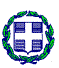 